Roteiro de Estudos – Semana de 20 a 24 de abril de 2020Roteiro de Estudos – Semana de 20 a 24 de abril de 2020TURMAS: 2 o anos A e B TURMAS: 2 o anos A e B Professores: Graciele e Rozane                               Professores: Graciele e Rozane                               Dia da SemanaDisciplinas e Atividades da Apostila do ObjetivoOrientação de estudosSEGUNDA20/04Português: Unidade 2 – Revisão em folhas para colar no caderno.                   Vídeo explicativo, nome: 2ºano-20/04- Revisão de Português.                       https://www.youtube.com/watch?v=nf7GUuyF44cQUARTA 22/04História: Unidade 1 – Fazer páginas 130 até 133.              Videoaula no portal Objetivo, nome: É possível medir o tempo com precisão! – Professora: Cláudia Regina dos Santos.QUINTA 23/04Português: Produção Textual.                   Vídeo explicativo, nome: 2ºano-23/04- Produção Textual.                  https://www.youtube.com/watch?v=4ArQ1ZhNiGMGeografia: Unidade 1 – Revisão em folhas para colar no caderno.                  Vídeo explicativo, nome: 2ºano-23/04- Revisão de Geografia.        	https://www.youtube.com/watch?v=HDqTCVGJSN0SEXTA 24/04Ciências: Unidade 1, fazer o “Meu Álbum dos Vegetais”.               Vídeo explicativo, nome: 2ºano-24/04- Meu Álbum de Vegetais.               Vídeo no grupo do WhatsAppEm família: Emanando amor: sentem-se no chão em trenzinho, com as pernas cruzadas como borboletinha. As pessoas que estão atrás das outras farão massagem nas costas, nas orelhas, na cabeça – com muito carinho, e toques suaves – em quem está a sua frente. Se possível, colocar uma música calma ao fundo. Conforme forem sentindo-se acarinhados o suficiente, virem-se para quem realizou a massagem e deem um abraço bem forte.Atividades das aulas especiaisInglês:         Teachers:  Luciana Ferreira e Abielly ValgoiRoteiro de Estudos – 2º ano1º Momento – Pedir para que o aluno cante a música da Teacher: “Hello teacher, hello teacher, how are you, how are you? I’m fine, I’m fine. Thank You, Thank You. È importante que o aluno “entre no clima” da aula que está começando, pois, tal atitude traz uma proximidade das aulas e do dia-a-dia em sala de aula.2º Momento – Explicar que faremos uma revisão dos conteúdos vistos em sala de aula e, nessa aula, iremos revisar a Lesson 1 – Friendship is to say Hi – onde o foco principal são as GREETINGS, ou seja, as Saudações, COLORS e as atividades que fazemos em cada período do DAY. 3º Momento – Acessar o site www.objetivo.br . Na área EAD OBJETIVO, clique em Conteúdo on-line, opção Inglês – Módulo 1 – Friendship is to say Hi (objetivo talks) – Nesta seção, as crianças encontrarão vídeos e jogos relacionados ao conteúdo, inclusive, algumas atividades são muito semelhantes as realizadas em sala de aula. Assista, jogue, pontue as dúvidas que surjam para que possamos saná-las.4º Momento – Realizar a lista de exercícios extra relacionados ao conteúdo. Durante a resolução, algumas dúvidas podem e irão surgir. Caso não consiga responde-las, escreva e me envie para que eu possa ajudar na melhor apreensão do conteúdo. Nesse momento é importante sempre usar palavras positivas, como: Very Good, Well Done, Beautiful. Elogios são sempre bem-vindos, principalmente quando são os pais que os fazem.5º momento – Que tal realizar um pequeno quizz ou teatro para fixar o conteúdo? Use frases como: What is your name?, Good Morning!, ou perguntas como: o que você faz durante a MORNING? Use a sua imaginação e a interação com o pequeno será maravilhosa.Anexos das atividades (clique duas vezes para abrir e imprimir)Teacher Luciana  (19) 99999 2727   e  Teacher Abielly  (66) 996143361Artes:  Recorte e colagem com revistas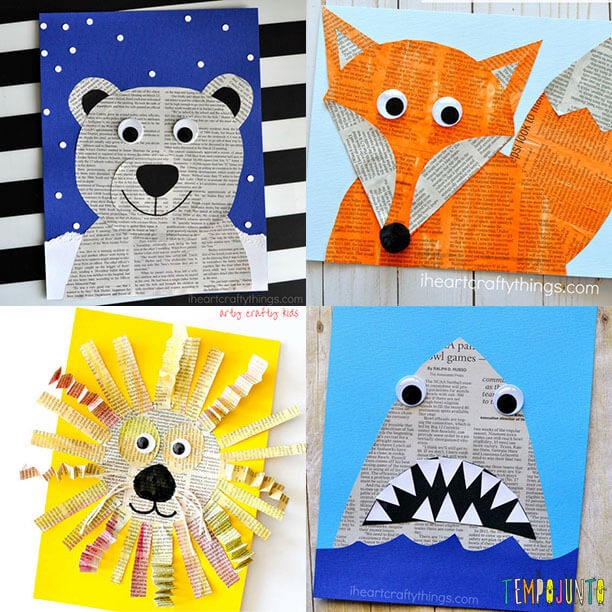 Educação Física:      ATIVIDADE: ALFABETO DA EDUCAÇÃO FÍSICARealização da atividade: Fazer o exercício de acordo com cada letra.Podem utilizar as letras do seu nome ou outra palavra que escolher. Exemplo: Utilizando o meu nome: FABIANO:F:Fazer estátua na forma de aviãozinho por 15 segundos, depois A: Agachar e levantar 10 vezes, depois B: 15 pulos sem sair do lugar, e assim por diante, até completar todas as letras do nome escolhido.Brinque com sua família! Não esqueça do alongamento antes de iniciar.Música: 2º ANOAssista ao vídeo - Sons longos e curtos https://www.youtube.com/watch?v=ITJP8DORncQ&t=2s 